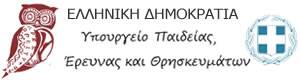 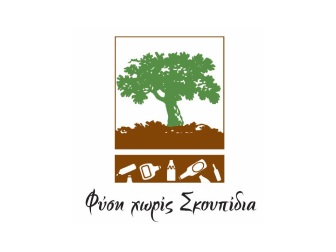 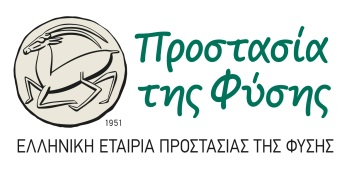 4ο Πανελλήνιο Μαθητικό Συνέδριο«Η μουσική των παλιών μετάλλων»ΚαιΈκθεση Δημιουργιών από παλιά μεταλλικά αντικείμεναή/και από εξαρτήματα τους1Ο ΔΗΜΟΤΙΚΟ ΣΧΟΛΕΙΟ ΚΡΥΟΝΕΡΙΟΥΤάξη Ε΄Τίτλος Εργασίας:ΚΑΤΑΣΚΕΥΑΖΟΝΤΑΣ ΑΠΟ ΑΧΡΗΣΤΑ ΥΛΙΚΑ – ΕΠΙΠΛΑ ΑΠΟ ΑΝΑΛΩΣΙΜΑ Η/ΥΓια την συμμετοχή της τάξης μας στην Έκθεση Δημιουργιών από παλιά μεταλλικά αντικείμενα και από τα εξαρτήματά τους, οι μαθητές μας δημιούργησαν την κατασκευή που βλέπετε: ένα τραπέζι με κάλυψη από τα εσωτερικά εξαρτήματα και κυκλώματα άχρηστων Η/Υ τα οποία και μάζεψαν από διάφορους κάδους στα οποία τα είχαν πετάξει. Το σημαντικό εδώ - εκτός την εντυπωσιακή κατασκευή –  είναι ότι όλα τα υπόλοιπα υλικά από τους Η/Υ τα οποία δεν χρησιμοποίησαν οι μαθητές δόθηκαν σε ειδικό κέντρο ανακύκλωσης υπολογιστών και συναφών ηλεκτρονικών κατασκευών. Έτσι οι μαθητές ενημερώθηκαν για τις βλαβερές συνέπειες που έχει για το περιβάλλον η αλόγιστη απόρριψη στη φύση ηλεκτρονικών συσκευών.Οι μαθητές της ομάδας αυτής, είναι: ΑΘΑΝΑΣΙΟΥ ΑΛΕΞΑΝΔΡΟΣ, ΓΑΛΙΑΤΣΑΤΟΥ ΒΑΣΙΛΙΚΗ ΔΗΜΗΤΡΑ, ΓΕΝΟΥΖΗΣ ΝΙΚΟΛΑΟΣ ΑΝΑΣΤΑΣΙΟΣ, ΓΚΑΒΑΣ ΑΝΑΣΤΑΣΙΟΣ, ΔΟΥΚΑΚΗ ΑΙΚΑΤΕΡΙΝΗ, ΚΑΛΟΓΡΑΝΗΣ ΠΑΝΑΓΙΩΤΗΣ, ΚΑΛΟΖΥΜΗ ΕΛΕΝΗ, ΚΑΝΤΡΙΟΥ ΑΜΑΝΤΕΟ, ΚΟΝΤΟΠΟΥΛΟΣ ΜΑΡΙΟΣ, ΚΟΥΣΕ ΚΛΑΪΝΤΙ, ΛΟΥΚΑ ΛΥΔΙΑ, ΜΠΑΛΑΣΚΑΣ ΕΥΘΥΜΙΟΣ, ΣΤΕΦΟΣ ΕΥΑΓΓΕΛΟΣΗ κατασκευή του ηλεκτρικού κυκλώματος είναι του μαθητή Ευάγγελου Στέφου.Υπεύθυνοι Εκπαιδευτικοί: Κων Β Καλέμης – Δάσκαλος Ε΄τάξης                                                Άννα Κωσταρέλου – Διευθύντρια 1ου Δημ. Σχολείου Κρυονερίου 